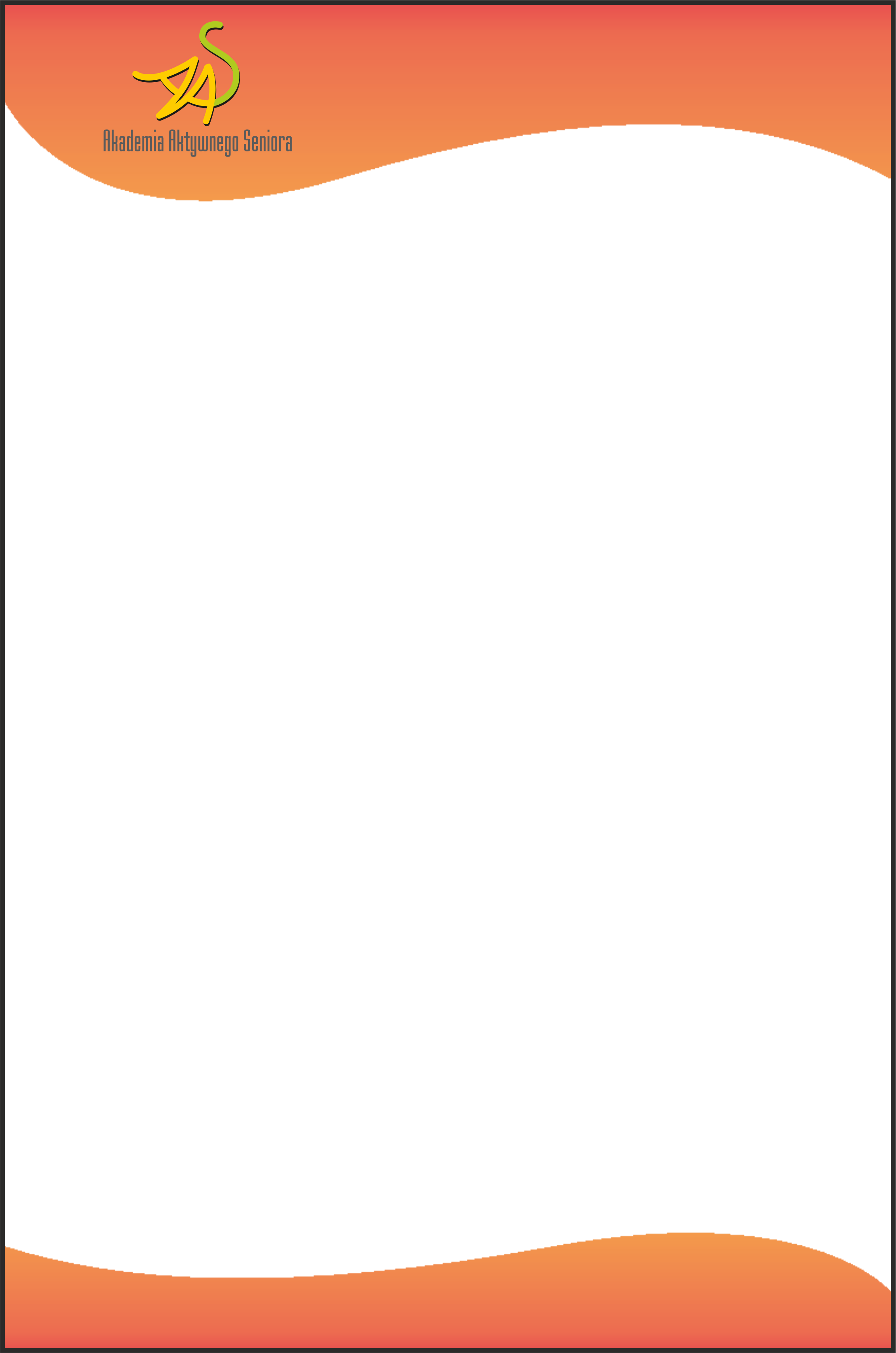 PAŹDŹIERNIK w Akademii Aktywnego Seniora06.10.2016 (czwartek) godzina 18:00 Klub Delta ul. Racławicka 10Klasyka kina. Młodość (2015) – pokaz filmu oraz spotkanie. Bilet 5 zł14.10.2016 (piątek) godzina 12:00 Klub Delta ul. Racławicka 10Bądź w olimpijskiej formie - spotkanie z Władysławem Kozakiewiczem. Zapraszamy serdecznie wykład i wspólne ćwiczenia z Mistrzem olimpijskim Władysławem Kozakiewiczem. Spotkanie potrwa ok. 1,5h z przerwą i obejmuje ćwiczenia oraz rozmowę z ambasadorem programu. 16.10.2016 (niedziela) godzina 17:00 Klub Delta ul. Racławicka 10Klasyka kina. Nienawistna ósemka (2015)–pokaz filmu oraz spotkanie.Bilet5zł20.10.2016 (czwartek) godzina 18:00 Klub Delta ul. Racławicka 10Klasyka kina. Zelig (1983) – pokaz filmu oraz spotkanie. Bilet 5 zł23.10.2016 (niedziela) godzina 11:00 przystanek przy jeziorze Szmaragdowym       ul. KopalnianaJesienny rajd z kijkami na rozgrzewkę po Puszczy Bukowej.Rozpoczęcie nowego semestru będzie okazją do przekonania się, że Puszcza Bukowa jest najpiękniejsza jesienią. W październiku buk przybiera nowe barwy. Liście zaczynają się mienić kolorami tęczy. Zapraszamy na spokojny spacer z kijkami w okolicach jeziora Szmaragdowego. Długość trasy ok. 4 km, Czas trwania około 3h30.10.2016 (niedziela) godzina 11:00 plac Szarych Szeregów, pod pomnikiem Józefa Piłsudskiego Spacer Konstanty Ildefons Gałczyński o poezji w Szczecinie słów kilka.Co prawda poeta K.I Gałczyński mieszkał w Szczecinie tylko kilka miesięcy na przełomie lat 1947-1948, jednak warto zamieścić jego sylwetkę wśród innych osobistości Szczecina głównie ze względu na wiersze o Szczecinie napisane w tym okresie. Przespacerujemy się śladami życia pisarza w Szczecinie. Długość trasy ok. 5 km, Czas trwania około 3h